หัวจดหมายบริษัทที่......................................... วันที่........................................ เรื่อง ขออนุมัติทำลายส่วนสูญเสีย (นอกสูตร) เรียน เลขาธิการคณะกรรมการส่งเสริมการลงทุน สิ่งที่ส่งมาด้วย 1. รายการส่วนสูญเสียนอกสูตรและวิธีทำลาย จานวน ........ ชุด  2.ภาพถ่ายส่วนสูญเสียแยกรายการก่อนทำลาย จานวน ........ ชุด ด้วยบริษัท...................................................... (เลขประจำตัวผู้เสียภาษี...................................)           ผู้ได้รับการส่งเสริมการลงทุนในกิจการประเภท....... ผลิต...................................... ตามบัตรส่งเสริมเลขที่.......................... ลงวันที่ ..................................... ซึ่งมีสถานที่ตั้งโรงงานเลขที่ ................................................... หมู่ที่ .................. ตำบล......................... อำเภอ............. จังหวัด ................... มีความประสงค์ขออนุมัติทำลายส่วนสูญเสียนอกสูตรเพื่อตัดบัญชีวัตถุดิบ ตามรายละเอียดที่ส่งมาด้วย จึงเรียนมาเพื่อโปรดพิจารณาอนุมัติวิธีการทาลาย สาหรับส่วนสูญเสียนอกสูตรดังกล่าวด้วย          จักเป็นพระคุณยิ่ง         ขอแสดงความนับถือ   (..................................................) ผู้มีอานาจลงนาม ประทับตราบริษัท ชื่อผู้ติดต่อ.................................... โทรศัพท์....................................... โทรสาร...................................... ตัวอย่างที่ 1(ไม่ใช้กระดาษหัวจดหมายบริษัท)แบบการขอใช้สิทธิและประโยชน์ มาตรา 36เรื่อง  ขออนุมัติวิธีการทำลายส่วนสูญเสีย (นอกสูตร)เรียน  เลขาธิการคณะกรรมการส่งเสริมการลงทุน	บริษัท....................................................................................จำกัด ได้รับการส่งเสริมในกิจการ
ประเภท............................ผลิต............................................................................................................
ตามบัตรส่งเสริมเลขที่.......................................................ลงวันที่.........................................	บริษัทฯ มีความประสงค์ที่จะขออนุมัติวิธีการทำลายส่วนสูญเสีย (นอกสูตร) เพื่อใช้ในการตัดบัญชีวัตถุดิบต่อไป โดยมีรายการส่วนสูญเสียนอกสูตรและวิธีการทำลายตามเอกสารแนบ	จึงเรียนมาเพื่อโปรดพิจารณาอนุมัติ	ขอแสดงความนับถือชื่อผู้ติดต่อ.......(ชื่อพนักงานบริษัท)............โทร..............................................................E-mail address……………………………………	      กรรมการผู้มีอำนาจลงนาม	          (ประทับตราบริษัท)***************************************************************************************************(สำหรับเจ้าหน้าที่)..........................................................................................................................................................................................................................................................................................................................................................................................................................................................................................................................................	ขอเสนอโปรดพิจารณา	ลงชื่อ........................................	     (			    )ความเห็นหัวหน้าสาย/ผอ.กลุ่ม.................................................................................................................................... 	        อนุมัติ/ไม่อนุมัติ..................................................................ลงชื่อ......................................................... 	……..………………………………….      (	) 	      ผทภ………………………..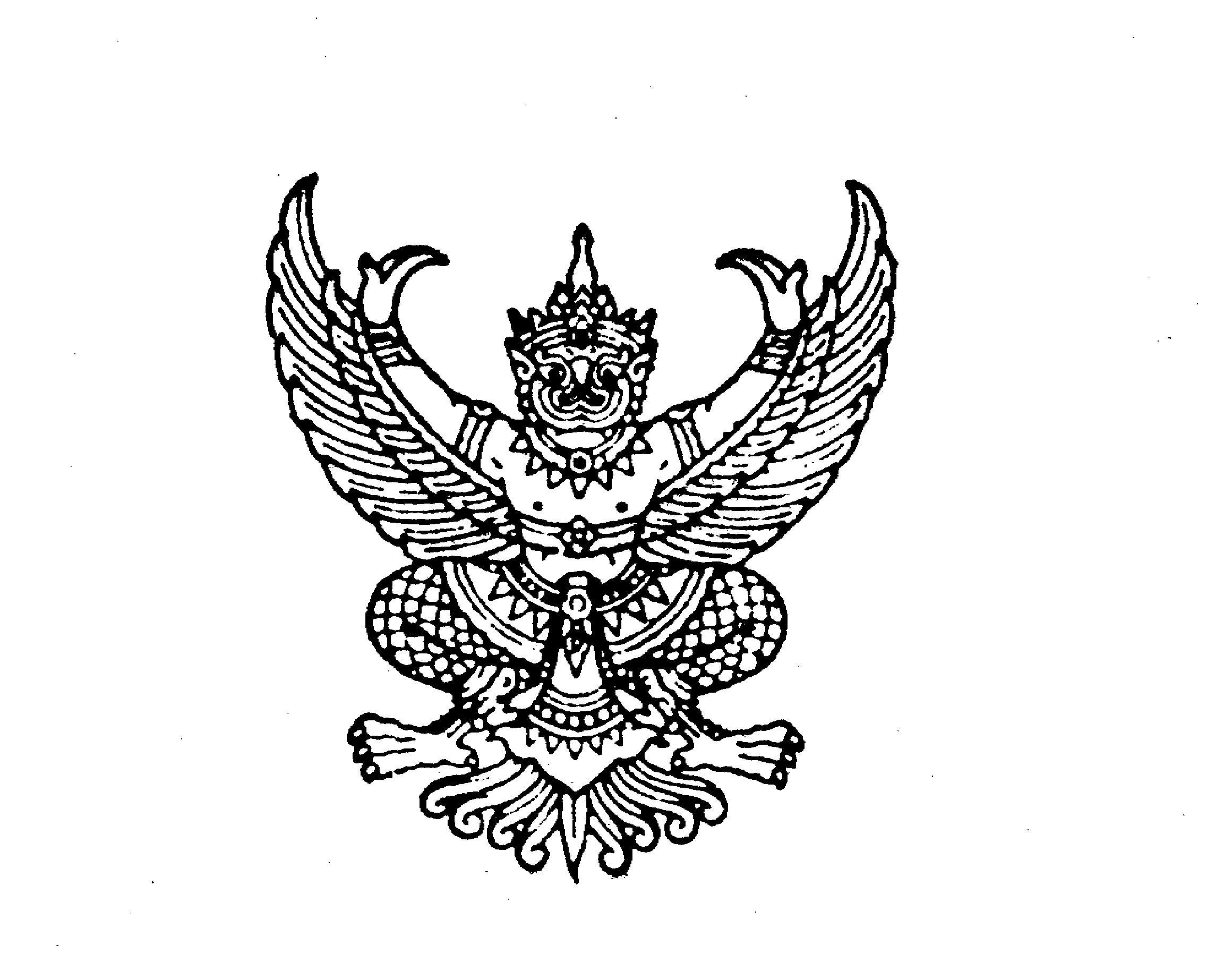 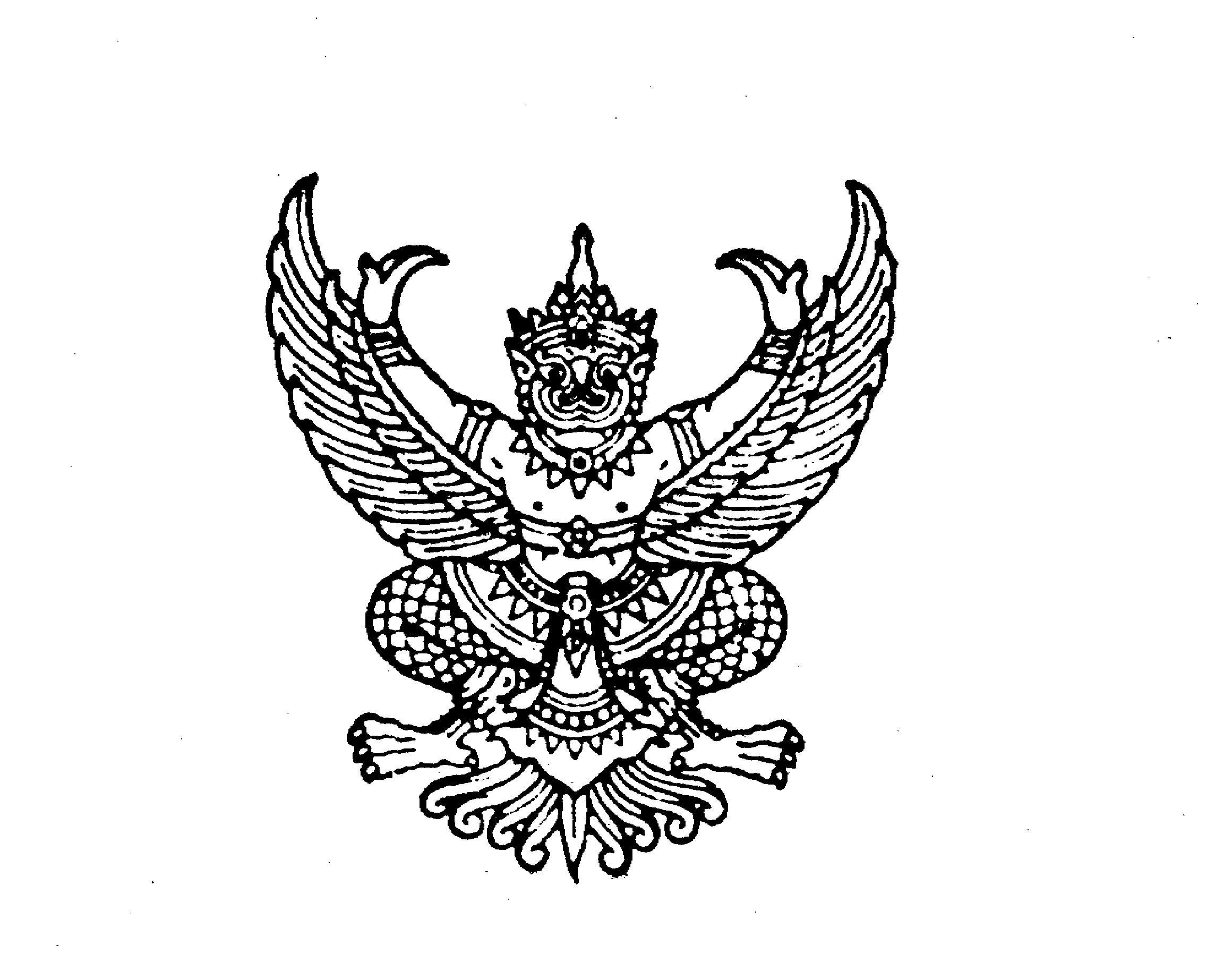 เรื่อง  อนุมัติวิธีการทำลายส่วนสูญเสีย (นอกสูตร) ครั้งที่ ................      เรียน  กรรมการผู้จัดการบริษัท  ................................     จำกัด อ้างถึง  หนังสือบริษัทฯ ที่   ……………………..   ลงวันที่  ................................    สิ่งที่ส่งมาด้วย รายการส่วนสูญเสียนอกสูตร และวิธีการทำลาย จำนวน.....................แผ่นตามที่บริษัทฯ  ได้นำวัตถุดิบและวัสดุที่จำเป็นเข้ามาโดยได้รับยกเว้นอากรขาเข้าเพื่อผลิตเป็นผลิตภัณฑ์ที่ได้รับการส่งเสริมเพื่อการส่งออก ตามบัตรส่งเสริมเลขที่ ..................................ลงวันที่.....................และได้ยื่นขออนุมัติวิธีการทำลายส่วนสูญเสียนอกสูตร รายละเอียดตามหนังสือที่อ้างถึงนั้นสำนักงานได้พิจารณาแล้ว อนุมัติวิธีการทำลายส่วนสูญเสียนอกสูตรโดยมีรายละเอียดตามสิ่งที่ส่งมาด้วยพร้อมนี้ ทั้งนี้ บริษัทฯจะต้องนำหลักฐานการทำลาย และการกำจัดเศษซากให้สำนักงานเพื่อตัดบัญชีวัตถุดิบและวัสดุจำเป็นต่อไป	บัดนี้ สำนักงานโดยได้รับมอบอำนาจจากคณะกรรมการส่งเสริมการลงทุน ได้พิจารณาแล้วเห็นควรอนุมัติให้บริษัทฯ ทำลายส่วนสูญเสีย (นอกสูตร) ดังกล่าวได้ ตามบัญชีรายละเอียดที่ส่งมาด้วยพร้อมนี้	จึงเรียนมาเพื่อทราบ		ขอแสดงความนับถือศูนย์เศรษฐกิจการลงทุนภาคที่ 2โทรศัพท์  0-4438-4200โทรสาร   0-4438-4209ตัวอย่างที่ 2รายการส่วนสูญเสียนอกสูตร และวิธีการทำลาย (ตามสภาพผลิตภัณฑ์)บริษัท..............................................จำกัด บัตรส่งเสริมเลขที่...........................ลงวันที่....................... หมายเหตุ	- เมื่อได้ทำลายส่วนสูญเสียแล้ว จะต้องนำไปกำจัดโดยผู้ที่รับกำจัดเศษซากจากการทำลาย ซึ่งต้อง	  เป็นผู้ที่ได้รับใบอนุญาตโรงงานจากกรมโรงงาน กระทรวงอุตสาหกรรม เท่านั้น 	- ส่วนสูญเสียที่เคยได้รับอนุมัติวิธีการทำลายแล้วและจะทำลายด้วยวิธีเดิมที่เคยได้รับอนุมัติไปแล้ว
 	 ไม่ต้องยื่นเอกสารตามขั้นตอนที่ 1 เพื่อขออนุมัติวิธีการทำลายอีก   ตัวอย่างที่ 3รายการส่วนสูญเสียนอกสูตร และวิธีการทำลาย (ตามสภาพวัตถุดิบ)บริษัท..............................................จำกัด บัตรส่งเสริมเลขที่........................ลงวันที่........................หมายเหตุ	- เมื่อได้ทำลายส่วนสูญเสียแล้ว จะต้องนำไปกำจัดโดยผู้ที่รับกำจัดเศษซากจากการทำลาย ซึ่งต้อง	  เป็นผู้ที่ได้รับใบอนุญาตโรงงานจากกรมโรงงาน กระทรวงอุตสาหกรรม เท่านั้น - ส่วนสูญเสียที่เคยได้รับอนุมัติวิธีการทำลายแล้วและจะทำลายด้วยวิธีเดิมที่เคยได้รับอนุมัติไปแล้ว
  ไม่ต้องยื่นเอกสารตามขั้นตอนที่ 1 เพื่อขออนุมัติวิธีการทำลายอีก ตัวอย่างที่ 4รายการส่วนสูญเสียนอกสูตร และวิธีการทำลาย (ตามสภาพเศษ)บริษัท..............................................จำกัด บัตรส่งเสริมเลขที่.......................ลงวันที่.........................หมายเหตุ	- เมื่อได้ทำลายส่วนสูญเสียแล้ว จะต้องนำไปกำจัดโดยผู้ที่รับกำจัดเศษซากจากการทำลาย ซึ่งต้อง	  เป็นผู้ที่ได้รับใบอนุญาตโรงงานจากกรมโรงงาน กระทรวงอุตสาหกรรม เท่านั้น - ส่วนสูญเสียที่เคยได้รับอนุมัติวิธีการทำลายแล้วและจะทำลายด้วยวิธีเดิมที่เคยได้รับอนุมัติไปแล้ว
  ไม่ต้องยื่นเอกสารตามขั้นตอนที่ 1 เพื่อขออนุมัติวิธีการทำลายอีกตัวอย่างที่ 5รายการส่วนสูญเสียนอกสูตร และวิธีการทำลาย (ตามสภาพ Semi Product หรืออื่นๆ)บริษัท..............................................จำกัด บัตรส่งเสริมเลขที่.......................ลงวันที่.........................หมายเหตุ	- เมื่อได้ทำลายส่วนสูญเสียแล้ว จะต้องนำไปกำจัดโดยผู้ที่รับกำจัดเศษซากจากการทำลาย ซึ่งต้อง	  เป็นผู้ที่ได้รับใบอนุญาตโรงงานจากกรมโรงงาน กระทรวงอุตสาหกรรม เท่านั้น - ส่วนสูญเสียที่เคยได้รับอนุมัติวิธีการทำลายแล้วและจะทำลายด้วยวิธีเดิมที่เคยได้รับอนุมัติไปแล้ว
  ไม่ต้องยื่นเอกสารตามขั้นตอนที่ 1 เพื่อขออนุมัติวิธีการทำลายอีกลำดับที่ชนิดของส่วนสูญเสียตามสภาพผลิตภัณฑ์หน่วยวิธีการทำลายหมายเหตุรายการที่ชนิดของส่วนสูญเสียตามสภาพวัตถุดิบหน่วยวิธีการทำลายหมายเหตุลำดับที่ชนิดของส่วนสูญเสียตามสภาพเศษหน่วยวิธีการทำลายหมายเหตุลำดับที่ชนิดของส่วนสูญเสียตามสภาพ Semi Product หรืออื่นๆหน่วยวิธีการทำลายหมายเหตุ